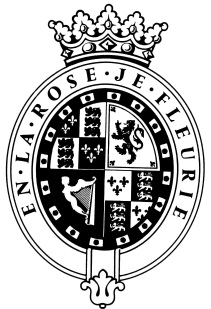 GOODWOODThe RoleThe Hospitality Event Planner will be part of the Hospitality and Ticket Office Team and report to the Hospitality Operations Manager.About usGoodwood is a quintessentially English estate, set in 12,000 acres of rolling West Sussex countryside. Rooted in our heritage, we deliver extraordinary and engaging experiences in modern and authentic ways.  But what really sets us apart is our people.  It is their passion, enthusiasm and belief in the many things we do that makes Goodwood the unique place it is.Passionate PeopleIt takes a certain sort of person to flourish in such a fast-paced, multi-dimensional environment like Goodwood.  We look for talented, self-motivated and enthusiastic individuals who will be able to share our passion for Goodwood to be ‘the home of exceptional experiences’.Our ValuesThe Real Thing	       Derring-Do 	  Obsession for Perfection    Sheer Love of LifePurpose of the roleTo provide comprehensive administrative and operational support to the Hospitality Operations Team, assisting to deliver events to the highest standard and accuracy. Key responsibilitiesTo accurately update customer records on the ticketing and hospitality systemsProcess ticket orders, ensuring the highest level of attention to detailRaise credit notes within the booking system  Work with the hospitality sales team to resolve administrative queries or client enquiries Manage the hospitality team in-box along with the Hospitality Event Planner, answering customer queries in a timely mannerCommunicate with customers to ensure their pre-event information is correct including ticketing information, host and signage names Arrange supplies for events including tickets, amenity kits and staff paperworkAssist with event set up, receiving and unpacking deliveries and snagging hospitality facilities Work as a team on event days both in the office and operationallyAccurately record customer complaints post event and share with relevant managers to respondEnsure all on event information is recorded to assist with post event billing To support with the wider tasks of the hospitality sales and operations department and undertake any other duties as requested in accordance with the scope and responsibilities of the roleQualities you will possessAttention to detail Ability to prioritise and organise Take responsibility for yourselfAbility to work under pressurePassion for what you doPositive and friendly with a “can do attitude”Ability to prioritise and organiseProactiveStrategic thinkerCommercially astuteExcellent communicatorA sense of fun!What do you need to be successful? Experience using multiple systems with excellent attention to detailEnjoy working as part of a teamIT literate and systems orientatedAn understanding of financial processes would be an advantageKnowledge of the Hospitality industry Ability to work flexibly to meet the needs of the businessAlways inspired by Goodwood’s heritageDaring to surprise and delightStriving to do things even betterSharing our infectious enthusiasm